IDEAS EXTRA PRIMARIASEMANA 1 PRIMARIASopa de letras QUE NECESITAS:Hoja de actividad, biblia, lápiz o bolígrafoQUE HACES:Buscar el versículo Isaías 9:6 y leerlo.Copia  el versiculo en la hoja y encuentra en la sopa de letras 11 palabras del versículo y conforme las encuentras las vas subrayando. RESPUESTAS: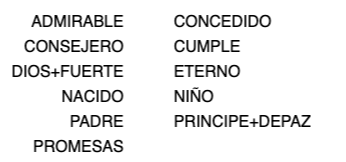 Del pasado y del presenteQué necesitas: Páginas de actividades "Tarjetas del pasado y del presente", papel, tijeras, 2 bolsas que no sean transparentes y cronómetroQué debes hacer:Entrega al niño una bolsa llena de tarjetas del pasado y una bolsa llena de tarjetas del presente. Con cronometro, Cuando dices "Ya", los niños emparejan las tarjetas de los artículos modernos, como un teléfono celular, con la tarjeta del objeto que existía antes de ellos, como un teléfono público.Cuenten cuantas pudo emparejar en 60 segundos.Observen y comenten sobre  todas las que faltaron pues probablemente alguna no conoce su hijo.Qué debes decir:“Debido a estas cosas en el pasado (levanta las tarjetas del pasado), tenemos estas cosas, ahora (levanta las tarjetas del presente). Todo lo que tenemos se debe a una invención, un plan o una promesa del pasado.¡Hoy escuchamos sobre una promesa muy importante que Dios hizo en el pasado y que se hizo realidad para todos nosotros, el nacimiento de Jesús, el Salvador.HISTORIAS DE ESPERANZA ¿Se cumplió o no?Este será un tiempo muy valioso en el que puedes compartir con tus hijos sobre algunas de las promesas de Dios.Muestra una a una las imágenes, que el niño lea el texto que esta debajo de cada una, pidele que te diga qué sabe hacerca de esa historia, platícale  lo que tú  sabes de ella y concluyan:  ¿cumplió o  no cumplió Dios esa promesa hecha? Preguntas opcionales para discusión con niños más grandesEl pueblo de Dios esperó mucho tiempo hasta que un Salvador los rescatara. ¿Cómo te habrías sentido?¿Cuál es una de las promesas de Dios que te cuesta creer que es verdad?¿De qué maneras puedes ayudarte a recordar que Dios cumplirá todas y cada una de las promesas que te ha hecho?¿Qué le dirías a un amigo al que se le hace difícil tener esperanza? ¿Cómo puedes mostrarles que  podemos tener esperanza porque Dios cumple sus promesas?